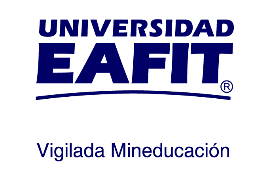 TÍTULO DE PROYECTOTitleNOMBRES Y APELLIDOS COMPLETOS DE LOS AUTORESTipo de trabajo (proyecto, trabajo de clase, tesis)Asesor, docenteNombre del asesor o docente del cursoUNIVERSIDAD EAFITDedicatoriaEsta sección es opcional y no debe ser mayor a una hoja. Se escribe a doble espacio.AgradecimientosEsta sección es opcional y no debe ser mayor a una hoja. Se escribe a doble espacio. En esta sección se suele agradecer a familiares, amigos, asistentes, empresas que apoyaron la investigación.ResumenEl resumen no debe contener más de 150 palabras. Palabras clave: máximo 5. Deben ir separadas por coma.AbstractEn esta misma hoja debe ir el resumen en inglésKey words: Escribirlas en inglésTabla de ContenidosLista de TablasTabla 1 	Título de la Tabla ………………...…………………………...………...……….…...….15Tabla 2 	Título de la Tabla............................................…….………………………………...…16Lista de FigurasFigura 1  Título de la Figura…………..…….…………………………….…...………………..15Figura 2  Título de la Figura …………………………………………..………….……………..16Capítulo 1: IntroducciónLista de Tablas………………………..………………………………………………...ivLista de Figuras……………………………………………………………………….vCapítulo 1: Introducción…………………………………………………………….....1Subtítulo 1……………………………………………………………………………….2Subtítulo 2……………………………………………………………………………….2Capítulo 2: Marco Teórico……………………………………………………………7Subtítulo 1 7Subtítulo 2………………………………………………………………………………..8Capítulo 3: Metodología……………………………………………………………….10Research Design………………………………………………………………………...10Appropriateness of Design……………………………………………………………...11Capítulo 4: Resultados…………………………………………………………………18Subtítulo 1………………………………………………………………………………..18Subtítulo 2…………………………………………………………………….................19Chapter 5: Conclusiones y Recomendaciones……………………………………..19Conclusiones………………………………………………………………...19Implicaciones ….…………………………………………………………………..19Recomendaciones……………………………………………………………………….19Referencias…………………………………………………………………………20Apéndice A: Título que Identifica el Apéndice A…………………………………….21Apéndice B: Título que Identifica el Apéndice B …………………………………..23